Dokumentnamn: Bilagor:
Syftet med denna rutinI detta dokument beskrivs hur stadsmiljöförvaltningens byggnadsverk ska hanteras från projektstart till projektslut och framtida förvaltning. Tydliga rutiner och definitioner krävs för att stadsmiljöförvaltningens ska kunna registrera sina byggnadsverk och för att få ett väl fungerande förvaltningsverktyg.Vem omfattas av rutinenDenna rutin gäller tillsvidare för projektledare, byggledare samt projektörer och entreprenörer som bygger anläggningar som ska förvaltas av stadsmiljöförvaltningen.Koppling till andra styrande dokumentStadsmiljöförvaltningens rutin för BaTMan.Stödjande dokumentDefinitioner finns framtaget i Teknisk Handbok (TH) under kap 12H.Projektstart byggnadsverkAnsök om konstruktionsnummer BaTMan Projektledaren ska kontakta Kompetens enligt nedan för att begära ut konstruktionsnummer för byggnadsverk. Ansökan ska ske tidigt i processen när det är bestämt att byggnadsverket ska byggas, senast i samband med startmöte projektering.  För mer information se TH kap 12HF och för kontakt se TH kap 1C, kompetens ”Byggnadsverk” kommentar ”Broar och trummor med diameter > 2m, tunnlar…” 
Undantag för Trafikverket När Trafikverket bygger ett byggnadsverk i egen regi men som senare ska lämnas över till stadsmiljöförvaltningen ska stadsmiljöförvaltningen ha läsrättigheter till konstruktionen i BaTMan redan vid projekteringsstart.  Trafikverkets konstruktionsnummer går över till Göteborgs Stad i samband med överlämning. Trafikverket kan behålla sina egna ritningsnummer under förutsättning att de skapar en översättningslista. Kontakta enligt TH kap 1C kompetens ”Bevakande projektledare” för mall till en översättningslista.  
Granskning Se TH kap 12AJ med underkapitel. Registrering handlingar BaTMan Projekterande konsult ansvarar för registrering av handlingar med undantag för totalentreprenad, då det är entreprenörens ansvar. Innan projektet byggs läggs tekniska uppgifter in tillfälligt. (Status projekteringshandling).  Innan projektet byggs registreras följande projekteringshandlingar: Ritningar Teknisk beskrivning Konstruktionsberäkningar När relationshandlingarna kommer in ska projektet säkerställa att projekteringshandlingarna ersätts med relationshandlingarna. Samtliga ovanstående handlingar kommer att få samma BaTMan-nummer. När huvudinspektion för trafiktagande är gjord ska status ändras till ”Byggd” i BaTMan.  För behörighet till BaTMan kontakta enligt TH kap 1C, kompetens ”Förvaltare”, kommentar ” Kajer, inre vattenvägar, kanaler, byggnadsverk samt BaTMan”. Utförande Utrivning befintligt byggnadsverk Konstruktion som rivs ut ska meddelas aktuell förvaltare, projekterande konsult kontaktar enligt TH kap 1C, kompetens ”Byggnadsverk” kommentar ”Broar och trummor med diameter > 2m, tunnlar…” Ange konstruktionsnummer och datum samma dag som konstruktionen rivs ut. Detta ska meddelas senast 1 vecka före utrivning. Entreprenören ansvarar för att meddela aktuell förvaltare. Drifttagning byggnadsverk Innan byggnadsverket tas i bruk (gäller konstruktioner som ska belastas med trafik samt stödmurar över 3 m) ska projektledaren beställa ”huvudinspektion inför trafiktagande” via förvaltaren. Inspektionen bekostas av projektet. Innan trafiken släpps på ska entreprenören kontakta stadsmiljöförvaltningens förvaltare enligt TH kap 1C. Vid beställning av inspektion behöver projektet kontakta förvaltaren senast två månader innan drifttagning planeras. Förvaltaren och projektledaren planerar sedan i samråd med inspektören in ett datum för inspektionstillfället.  Vid kontakt ska följande information bifogas:  Konstruktionsnummer Datum för ibruktagande Entreprenörens kontaktuppgifter Fri höjd för broar över/under gata och/eller GC-bana mäts in av entreprenör enligt skiss ”Fri höjd exempel plan” samt ”Fri höjd exempel sektion”, se TH kap 12HF. Detta ska skickas till förvaltare enligt TH kap 1C kommentar ”Konstruktion……”. Gemensam syn inför besiktning En gemensam syn ska genomföras inför besiktning enligt TH kap 13MA.Slutbesiktning Inför slutbesiktning ska ”huvudinspektion” utföras och beställas av projektet i de fall byggnadsverket varit i drift en väsentlig tid. Om huvudinspektion ska utföras avgörs i samråd med förvaltare byggnadsverk, kontakt enligt TH kap 1C, kompetens ”Byggnadsverk” kommentar ”Broar, tunnlar, stödmurar, påldäck”.  Projektledaren ska säkerställa att rutin för överlämning efterföljs, se TH kap 12CG4. Relationshandlingar För upprättande av teknisk dokumentation och relationshandlingar se TH kap ”12CF Dokumentöversikt” med underkapitel och 12D med underkapitel. Om det är en reparation/förbättring av befintligt byggnadsverk ska ”Åtgärdsrapport underhåll, byggnadsverk” bifogas, se TH kap 12CF1.3. Entreprenören ska använda detta dokument för att rapportera en åtgärdad skada.  ”Besiktningsutlåtande mall” ska redovisas med garantitider och med ev. brister på byggnadsverket för framtida besiktningar och inspektioner, se TH kap 13M. 
Undantag för Trafikverket och stadsmiljöförvaltningens totalentreprenader Projekterande konsult ansvarar för att BaTMan uppdateras med undantag för totalentreprenad, då är det entreprenörens ansvar. 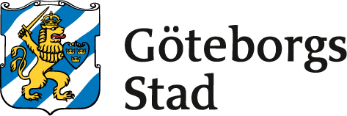 Beslutad av:
Gäller för:
Diarienummer:
Datum och paragraf för beslutet:
Dokumentsort:
Giltighetstid:
Senast reviderad:
Dokumentansvarig:
